Communiqué de pressePour publication immédiateCompte rendu de la 2e étape de la Coupe des Fondeurs de skiUn autre record de participation à prévoir !C’est avec une température clémente qu’a eu lieu la deuxième étape de la Coupe des Fondeurs de ski de fond le 1er février dernier sur les sentiers des Fondeurs du centre Notre-Dame à St-Jérôme. Plus de 410 participants venant du grand public, des écoles de la CSRDN et des clubs de ski de fond de la région ont pris le départ de cette classique hivernale. Rappelons que le club de ski Fondeurs-Laurentides et la Commission scolaire de la Rivière-du-Nord sont les co-organisateur de l’évènement. De plus, les Caisses Desjardins de St-Jérôme et de St-Antoine se sont associées à la présentation de cette 28e édition.Soulignons les premières places de Rose D’Auteuil-Legault dans la catégorie Mini-Midget fille, de Sophie Beaudry dans la catégorie Midget scolaire, de Anne-Sophie Miron chez les Pee-Wee et de Gabrielle Duval chez les Atomes. Chez les garçons, notons la première place de Zachary Leduc  chez les Juvénille, de Florent Banos chez les Mini-Midget et de Olivier Miron chez les Atomes. Le club Fondeurs –Laurentides et l’école Champ-Fleuri sont toujours en première place au classement par équipes après 2 étapes.Vous pouvez consulter les résultats complets.http://fondeurslaurentides.ca/wp-content/uploads/2014/02/Résultats.rtfhttp://fondeurslaurentides.ca/wp-content/uploads/2014/02/Classement-écoles.xlsProchain rendez-vous le samedi 8 février pour la 3e  et dernière étape de cette édition de la Coupe des Fondeurs. Nous découvrirons alors quelle école et quel club remporteront les coupes tant convoitées par nos jeunes skieurs et skieuses. Plus de 500 participants prendront le départ, ce qui fait de la Coupe des Fondeurs l’un des plus grands événements de ski de fond au Québec.  Les inscriptions sont ouvertes à tous sur le site www.fondeurslaurentides.ca							Martin Richer						Responsable de la Coupe des Fondeurs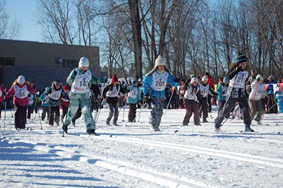 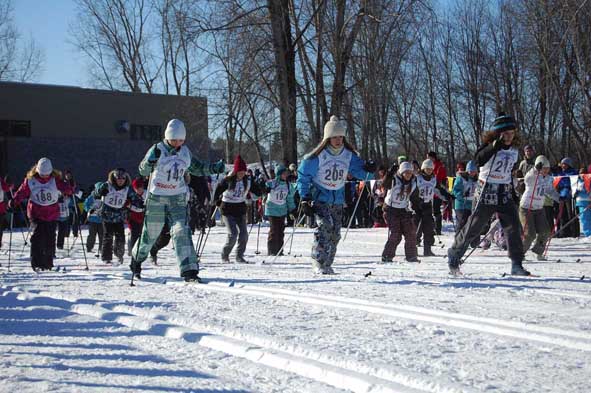 